C’est quoi, un point Godwin ?Les bancs de l'Assemblée nationale pendant l'examen du projet de loi sur le mariage et l'adoption par les couples homosexuels. 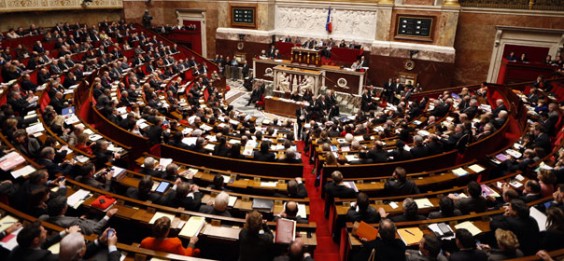 Quand le député PS Christian Assaf a lancé "le temps du triangle rose est terminé", certains commentateurs ont déclaré qu'il avait atteint le point Godwin. Que signifie cette expression ?En plein débat sur le projet de loi pour le mariage pour tous à l'Assemblée, le député socialiste de l'Hérault Christian Assaf a déclaré : "le temps du triangle rose est terminé".Cette phrase, qui a indigné l'opposition, est une référence au triangle rose que des dizaines de milliers d'homosexuels allemands étaient obligés de porter pendant la Seconde Guerre mondiale.Pour certains politiques et journalistes, le député PS aurait, avec ces propos, atteint le "point Godwin".En février 2012, le député apparenté PS Serge Letchimy avait été accusé du même tort, en comparant les propos de Claude Guéant sur les civilisations avec "ces idéologies européennes qui ont donné naissances aux camps de concentration". Cette expression, nous explique 20minutes.fr, est apparue aux États-Unis en 1990, quand un avocat américain, Mike Godwin, a théorisé une loi (la loi Godwin) en ces termes: "plus une discussion en ligne dure longtemps, plus la probabilité d'y trouver une comparaison impliquant les nazis ou Adolf Hitler s'approche de 1".Depuis, le "point Godwin" est entré dans le langage courant, et s'applique également aux discussions dans la vie réelle, lorsque les mots "Hitler", "nazisme" ou encore "camps de concentration" surgissent de nulle part. Il est d'ailleurs souvent atteint alors que la conversation n'avait rien à voir avec Hitler au départ. En général, ces références au nazisme ou à la shoah arrivent quand l'une des parties d'un débat est à court d'arguments et tente de discréditer son adversaire.Avant le "point Godwin", une expression voisine avait fait florès : "Reductio ad Hitlerium". Employée dans un ouvrage du philosophe Leo Strauss paru en 1954, elle fait référence au procédé qui consiste à rejeter une idée, parce qu'elle a déjà été défendue par Hitler.Ainsi, dans un débat, si une partie accuse l'autre de défendre une campagne anti-tabac du fait qu'Hitler ait été pour cette idée, on peut parler de "Reductio ad Hitlerium".par Bénédicte Lutaud